Publicado en  el 19/01/2016 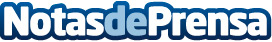 La Comisión propone reforzar el intercambio de datos sobre antecedentes penales de los ciudadanos de terceros paísesDatos de contacto:Nota de prensa publicada en: https://www.notasdeprensa.es/la-comision-propone-reforzar-el-intercambio-de_1 Categorias: Internacional Derecho Sociedad http://www.notasdeprensa.es